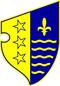 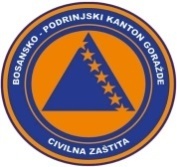                   BOSNA I HERCEGOVINA              FEDERACIJA BOSNE I HERCEGOVINE             BOSANSKO-PODRINJSKI KANTON GORAŽDE              Kantonalna uprava civilne zaštite                                  KANTONALNI OPERATIVNI CENTARBroj:17-40-1-195/22Goražde, 17.07.2022.godine.  Na osnovu člana 152. Zakona o zaštiti i spašavanju ljudi i materijalnih dobara od prirodnih i drugih nesreća ("Službene novine Federacije Bosne i Hercegovine", broj: 39/03, 22/06 i 43/10), a u vezi sa čl. 12. i 14. Pravilnika o organizovanju i funkcionisanju operativnih centara civilne zaštite ("Službene novine Federacije Bosne i Hercegovine", broj 09/19), dostavljamo Vam: R E D O V N I   I Z V J E Š T A J		Na osnovu prikupljenih informacija iz osmatračke mreže sa područja BPK-a Goražde, u posljednja 24 sata na području BPK-a Goražde,zabilježeno je slijedeće:	 Dana, 16.07.2022. godine, PVJ Goražde u 13,17 sati dobila je dojavu o pojavi požara na divljoj deponiji u naselju Mravinjac, Grad Goražde. Odmah nakon dojave pripadnici PVJ Goražde sa jednim vozilom i dva vatrogasca  izlaze na lice mjesta i sprovode akciju gašenja požara.  Akcija gašenja požar  završena u 14,05 sati.	Istoga dana Pripadnici PVJ su dobili dojavu u 13,27 sati da gori trava na Iranskom šetalištu Grad Goražde. Odmah nakon dojave pripadnici PVJ Goražde sa jednim vozilom i dva vatrogasca  izlaze na lice mjesta i sprovode akciju gašenja požara.Akcija gašenja požar  završena u 14,30 sati.		Prema informaciji dobijenoj od Urgentnog centra Kantonalne bolnice Goražde, u posljednja 24 sata u Urgentnom centru obavljeno je 31 pregled. Jedna osoba je zadržana  u  Kantonalnoj bolnici Goražde na liječenju.	Nisu zabilježene pojave novih, niti aktiviranja postojećih klizišta.	Kada je riječ o vodosnadbjevanju na području BPK Goražde snadbjevanje vodom  u posljednja 24 sata je bilo uredno, izuzev uobičajnih problema u pojedinim dijelovima Grada Goražda.	Vodostaji svih vodotokova na području BPK Goražde su stabilni.	Prema informaciji Elektrodistribucije-poslovna jedinica Goražde u posljednja 24 sata snadbjevanje električnom energijom BPK-a Goražde je bilo uredno.		Prema informaciji iz Direkcije za ceste BPK-a Goražde putni  pravci R-448 i R-448A su prohodni i saobraćaj se odvija bez problema.DNEVNI IZVJEŠTAJ  o epidemiološkoj situaciji u vezi COVID-19 na području BPK GoraždeIzvještaj za dan: 16.07.2022.Zaključno  sa 16.07.2022.godine pod zdravstvenim nadzorom je 14 osoba sa područja BPK Goražde.Dana 16.07.2022.godine uzorkovan je materijal za testiranje na COVID-19 kod 11  osobe i to 7 iz Doma zdravlja Goražde i 4 iz Kantonalne bolnice Goražde.Završena su testiranja i prema rezultatima nije bilo pozitivnih  na  COVID-19 .Zaključno sa 16.07.2022.godine na području BPK Goražde je 9 aktivno zaraženih osoba koronavirusom (COVID-19), oporavljene su ukupno 3967 osobe, a 127 osoba je preminulo (115 iz Goražda , 8  iz Ustikoline , 4 iz Prače).DOSTAVLJENO :                                                                  DEŽURNI OPERATIVAC   1. Premijerki Vlade BPK Goražde,                 			      Fahrudin Bezdrob2. Direktoru KUCZ BPK Goražde,                                                 3. Služba civilne zaštite Grada Goražda,                                     4. Služba civilne zaštite Općine Pale FBiH,5. Služba civilne zaštite Općine Foča FBiH i6. a/a.-